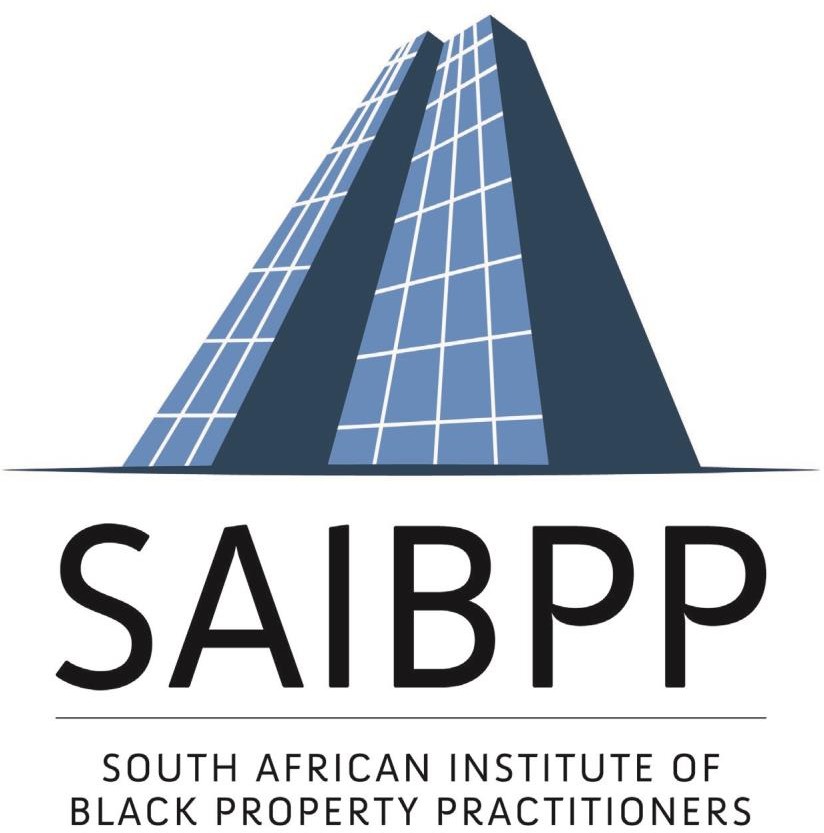               SAIBPP 2022 BURSARY APPLICATION FORMHarrow Court 2, 1st Floor, Isle of Houghton36 Boundary Road, Houghton, 2041,Johannesburg, Gauteng, South AfricaTel: +27 11 838 6700 | Fax: +27 86 551 7055 | E-mail: info@saibpp.co.za | Web: www.saibpp.co.zaSelection criteriaOnly applications from South African citizens will be considered.The main criteria for the selection of applications is financial need and academic potential.Bursary applications are only open to people who aim to study full time towards an undergraduate university (academic) degree in BSc (Property Studies).Instructions for submission of applications formsApplications will only be considered if completed in full and signed by the applicant and if all the supporting documents have been included.Documents that accompany the application form must be certified (see checklist below).Please tick “√”on Yes if you have included a certified copy of the specific document. (Your application will not be considered without this relevant documentary proof, as applicable).examinations were written)Bursaries will only be offered to applicants who have already successfully completed the first 2 years of their undergraduate degree.Changing your degree after submitting your application form may lead to a cancellation of the bursary.No bursaries are available for private tertiary institutions.Bursary amountsSAIBPP offers full cost bursary annually towards study related and accommodation expenses. Terms and conditions apply, refer to full bursary prospectus.Please note that only a select few candidates will be shortlisted for this prestigious bursary. Meeting the selection criteria does not imply that an application will automatically be successful.Selection criteriaPlease mark answer with a	“ X”Surname (block letters) First NamesDate of Birth	Day	Month	YearContact DetailsCell Number Section 2: Applicant’s study details	Clearly specify the exact degree programme for which you need a bursary, the name of the educational institute where you plan to study and the year of study.Proposed degree programme for next year1st  year students - 2022First choice (e.g. BSC Property Studies)Second Choice (e.g. BCom Accounting)2nd year students - 2022   Third year students – 2022   Fourth year students - 2022Registered degree 2022	Proposed degree 2022Which career do you intend following on completion of your studies?Mention any other bursaries you have applied for as well as any bursaries that have been granted to you?Name the university you are currently registered at if you have commenced your tertiary studies:Section 3: Details of parents/legal guardian and family (living in one home)	The aim for this section is to establish financial need. It is therefore essential that you provide the correct income information and the required supporting documentation. Applicants without precise and reliable information will be regarded as incomplete and will not be considered.Father/Stepfather	Surname	First names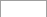 Occupation	Highest academic qualification Total income (salary, wages, pension, grant, other) per month R(Please provide proof of income or lack thereof by attching relevant documentation)Mother/Stepmother	Surname	First namesOccupation	Highest academic qualification Total income (salary, wages, pension, grant, other) per month R(Please provide proof of income or lack thereof by attaching relevant documentation)Legal guardian (not mentioned above)	Surname	First names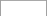 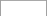 Occupation	Highest academic qualification Total income (salary, wages, pension, grant, other) per month R(Please provide proof of income or lack thereof by attaching relevant documentation)Other members of your family who are living at your home and not mentioned aboveSection 4: Testimonial by educational official	I, the undersigned, testify as follows concerning the bursary applicant: Academic potential of applicantPersonality and leadershipI recommend this applicant for a bursary because:This testimonial was given by me, the undersigned, in my capacity as of the school/ college/ technikon / university (name)I can be contacted at the following telephone/cell number Surname and initialsSignature	DateSection 5: Testimonial by a community leader / Personal associateSection 5: Testimonial by a community leader / Personal associate	I, the undersigned, testify as follows concerning the bursary applicant whom I have known for (number of years)Describe the applicant’s home circumstancesDescribe in detail the applicant’s involvement and participation in the activities of your organisation / communityI recommend this applicant for a bursary because:This testimonial was given by me, the undersigned, in my capacity as of the organisation/ community (name)I can be contacted at the following telephone/cell number Surname and initialsSignature	DateCommunity leader is anyone who holds a significant position in the community, example head of local council, NGO head, head of local police forum, religious leader, traditional leader or political leaderSection 6: Essay	Write this essay in your own words and ensure that your essay comprehensively answers the below-mentioned questions: (500 words or less)Tell us about your family, including your parents current circumstancesTell us about yourself:Describe yourself in three wordsHow would your friends describe you?What is your greatest passion?What are your major strengths?What are your major weaknesses?Give a short overview of your school (and post- Matric / Tertiary) achievements	thus farWhat leadership position(s) have you served in and what impact has that had?Mention the committees/ organizations you belong(ed) to and any community service projects you have been involved with.Briefly tell us why you have choses your field of studyTell us about your further study plans, tell us how you have spent your timeIf you have not been studying tell us how you have spent your timeMention any books you read that have impressed youTell us about one event or person that influenced you deeplyDescribe the South Africa you want to see in the next 10 years.South African IDGrade 12 resultsLast year’s results (or your latest results if you are not studying this year)Official Matric / NSC results if you have completed Grade 12Tertiary students: Year end results or progress report of all subjects (if noYesYesYesYesYesIdentity NumberIdentity NumberAre you a South African Citizen?YesYesYesYesNoNoNoNoGender	FemaleGender	FemaleGender	FemaleMaleMaleMalePopulation Group	AfricanPopulation Group	AfricanPopulation Group	AfricanColouredColouredColouredIndianWhiteDo you suffer from any disability?	NoYesYesYesIf yes, please specify the nature of your disability:If yes, please specify the nature of your disability:If yes, please specify the nature of your disability:If yes, please specify the nature of your disability:If yes, please specify the nature of your disability:If yes, please specify the nature of your disability:Alternate cell no:Whose number is this?Whose number is this?Whose number is this?Home tel no:Postal AddressPhysical AddressPostal CodePostal CodePostal CodeIs your home in a rural or urban area?RuralUrbanInstitutionCampusInstitutionCampusStudent number2022 June results%%SubjectsSubjects1.6.2.7.3.8.4.9.5.10.NameRelationshipe.g brother,grandparentCategorychild, student, adultIncome*rand value per monthType of incomewages, grant, pension